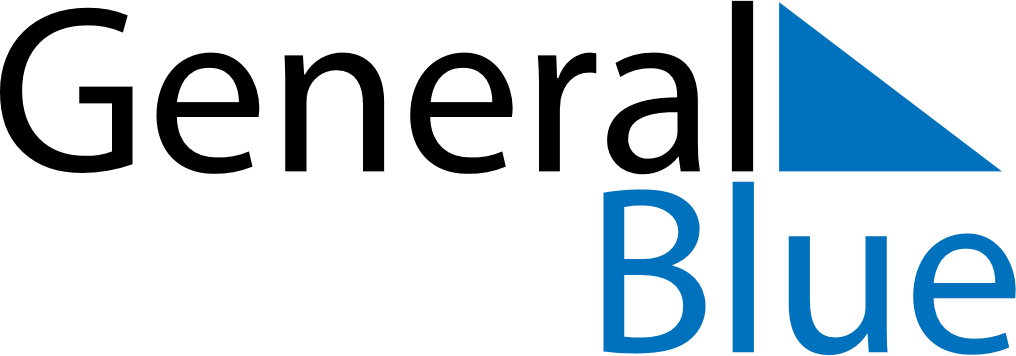 November 2024November 2024November 2024November 2024November 2024November 2024Sherbrooke, Quebec, CanadaSherbrooke, Quebec, CanadaSherbrooke, Quebec, CanadaSherbrooke, Quebec, CanadaSherbrooke, Quebec, CanadaSherbrooke, Quebec, CanadaSunday Monday Tuesday Wednesday Thursday Friday Saturday 1 2 Sunrise: 7:26 AM Sunset: 5:35 PM Daylight: 10 hours and 8 minutes. Sunrise: 7:28 AM Sunset: 5:33 PM Daylight: 10 hours and 5 minutes. 3 4 5 6 7 8 9 Sunrise: 6:29 AM Sunset: 4:32 PM Daylight: 10 hours and 2 minutes. Sunrise: 6:31 AM Sunset: 4:31 PM Daylight: 9 hours and 59 minutes. Sunrise: 6:32 AM Sunset: 4:29 PM Daylight: 9 hours and 57 minutes. Sunrise: 6:33 AM Sunset: 4:28 PM Daylight: 9 hours and 54 minutes. Sunrise: 6:35 AM Sunset: 4:27 PM Daylight: 9 hours and 51 minutes. Sunrise: 6:36 AM Sunset: 4:25 PM Daylight: 9 hours and 49 minutes. Sunrise: 6:38 AM Sunset: 4:24 PM Daylight: 9 hours and 46 minutes. 10 11 12 13 14 15 16 Sunrise: 6:39 AM Sunset: 4:23 PM Daylight: 9 hours and 43 minutes. Sunrise: 6:40 AM Sunset: 4:22 PM Daylight: 9 hours and 41 minutes. Sunrise: 6:42 AM Sunset: 4:21 PM Daylight: 9 hours and 38 minutes. Sunrise: 6:43 AM Sunset: 4:19 PM Daylight: 9 hours and 36 minutes. Sunrise: 6:45 AM Sunset: 4:18 PM Daylight: 9 hours and 33 minutes. Sunrise: 6:46 AM Sunset: 4:17 PM Daylight: 9 hours and 31 minutes. Sunrise: 6:47 AM Sunset: 4:16 PM Daylight: 9 hours and 29 minutes. 17 18 19 20 21 22 23 Sunrise: 6:49 AM Sunset: 4:15 PM Daylight: 9 hours and 26 minutes. Sunrise: 6:50 AM Sunset: 4:14 PM Daylight: 9 hours and 24 minutes. Sunrise: 6:51 AM Sunset: 4:14 PM Daylight: 9 hours and 22 minutes. Sunrise: 6:53 AM Sunset: 4:13 PM Daylight: 9 hours and 19 minutes. Sunrise: 6:54 AM Sunset: 4:12 PM Daylight: 9 hours and 17 minutes. Sunrise: 6:55 AM Sunset: 4:11 PM Daylight: 9 hours and 15 minutes. Sunrise: 6:57 AM Sunset: 4:10 PM Daylight: 9 hours and 13 minutes. 24 25 26 27 28 29 30 Sunrise: 6:58 AM Sunset: 4:10 PM Daylight: 9 hours and 11 minutes. Sunrise: 6:59 AM Sunset: 4:09 PM Daylight: 9 hours and 9 minutes. Sunrise: 7:00 AM Sunset: 4:08 PM Daylight: 9 hours and 7 minutes. Sunrise: 7:02 AM Sunset: 4:08 PM Daylight: 9 hours and 5 minutes. Sunrise: 7:03 AM Sunset: 4:07 PM Daylight: 9 hours and 4 minutes. Sunrise: 7:04 AM Sunset: 4:07 PM Daylight: 9 hours and 2 minutes. Sunrise: 7:05 AM Sunset: 4:06 PM Daylight: 9 hours and 0 minutes. 